 XV Jornada Científica GRCF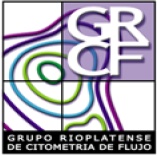 26 de Noviembre de 2016, Peru 302, CABA, ArgentinaPrograma Preliminar9-9:15hs: Acreditación9:15-9:45hs: Evaluacion externa en citometria de Flujo: Experiencia de GRCF-ProgBA Dra. Marta Torres; ProgBA CEMIC9:45-10:15hs: ANÁLISIS DEL TRANSCRIPTOMA DE DISTINTOS ESTADIOS DE LA ESPERMATOGÉNESIS DEL RATÓN ALTAMENTE PURIFICADOS MEDIANTE CITOMETRÍA DE FLUJO Y CLASIFICACIÓN CELULAR. Dr Gustavo Folle; Instituto de Investigaciones Biológicas Clemente Estable (IIBCE), Montevideo, Uruguay10:15-10:45hs:  Comision MM10:45-11:15hs: Coffe Break11:15-11:45hs: ESTUDIO DE HPN DE ALTA SENSIBILIDAD. Dra. Cecilia Malusardi; FundaLeu, Ciudad Autonoma de Buenos Aires, Argentina11:45-12:30hs: POSTERS Intervalo14:00-14:30hs: Equipamiento y líneas de investigación de la Plataforma de Citometría de Flujo de la Unidad de Biología Celular del Instituto Pasteur de Montevideo. MSc Sabina Victoria Montero, Instituto Pasteur, Montevideo, Uruguay.14:30-15:30hs: POSTERS 15:30-16:00hs: Coffe Break 16:00-16:30hs: Comision SMD16:30-17:30hs: POSTERS 